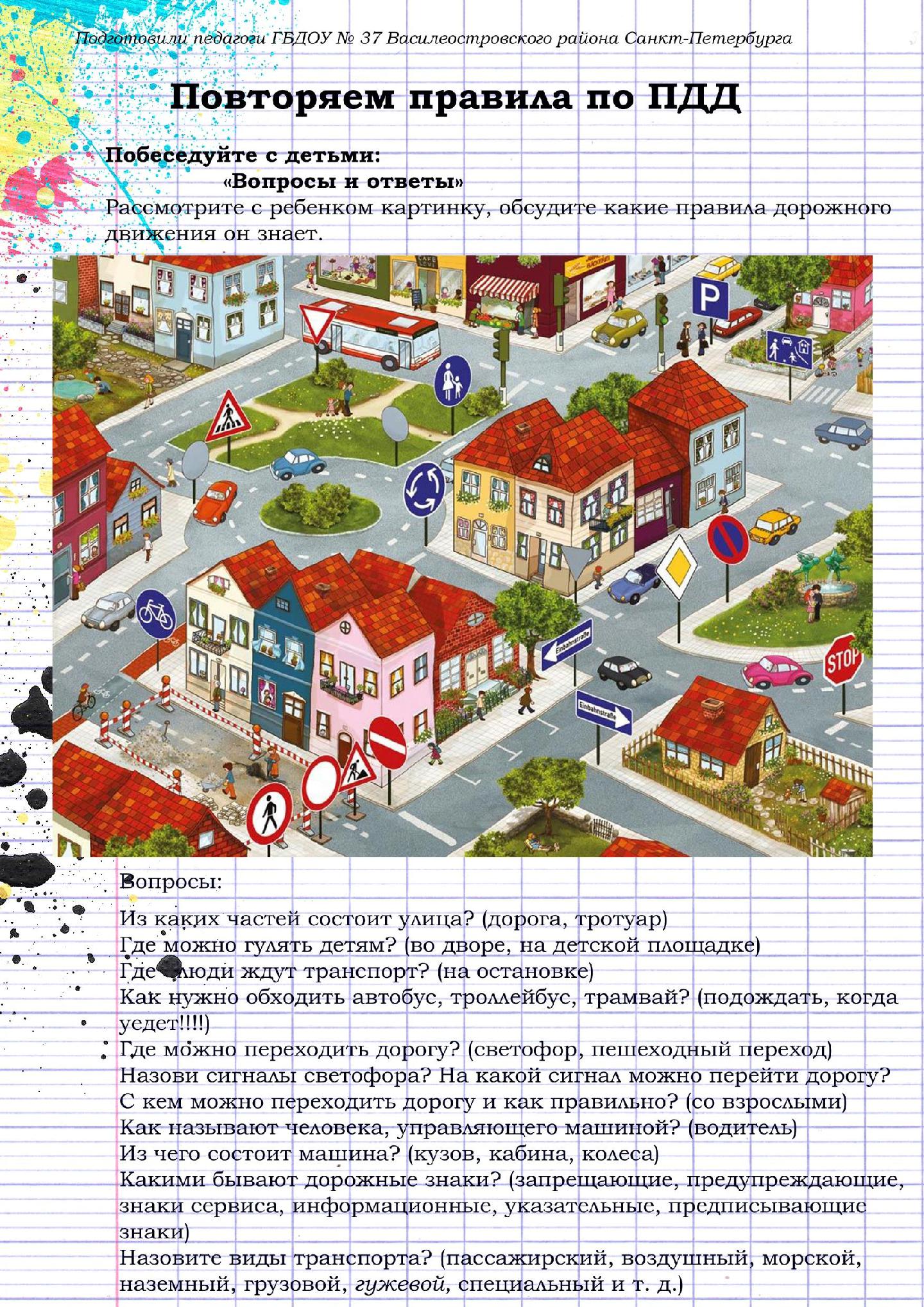 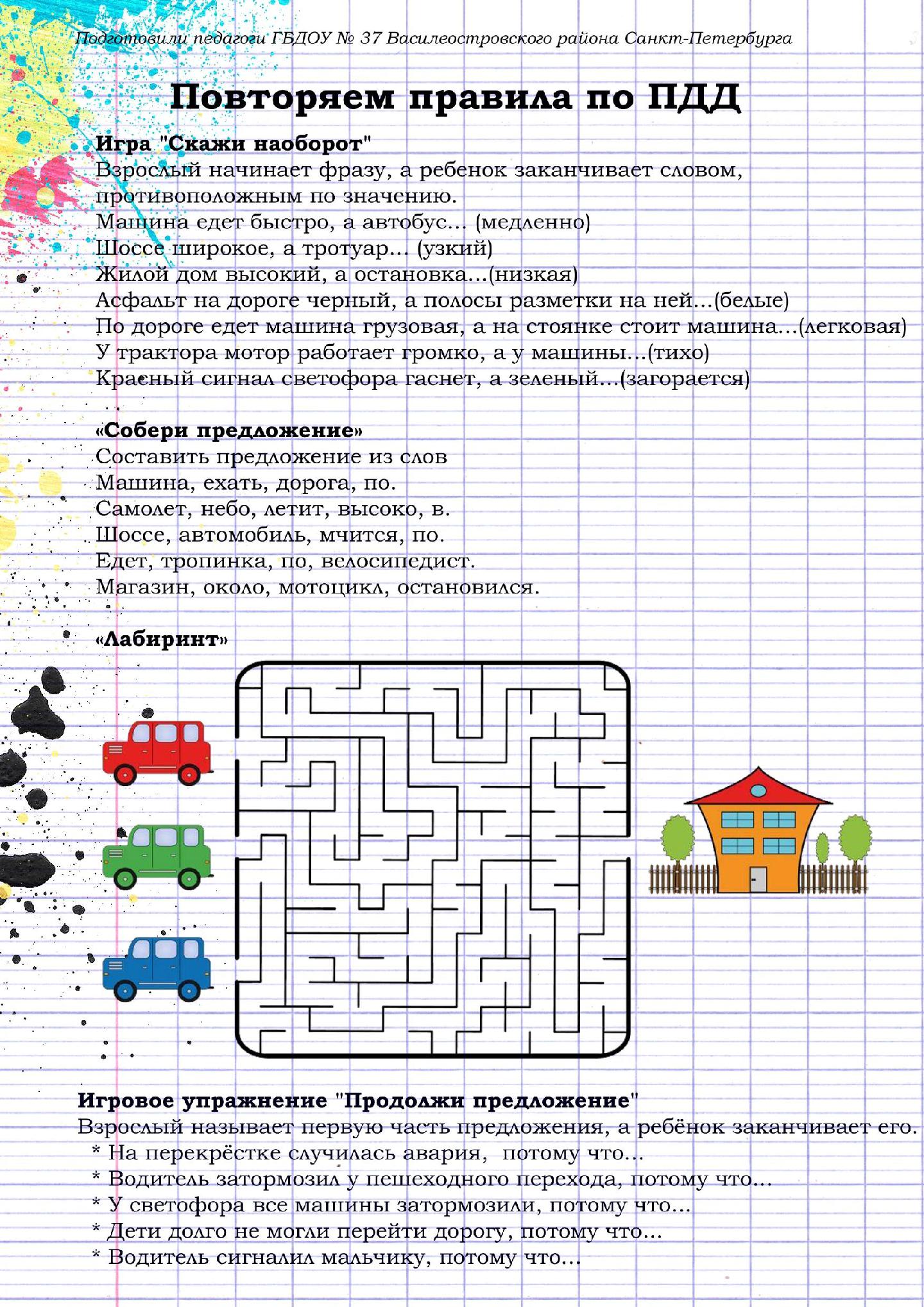 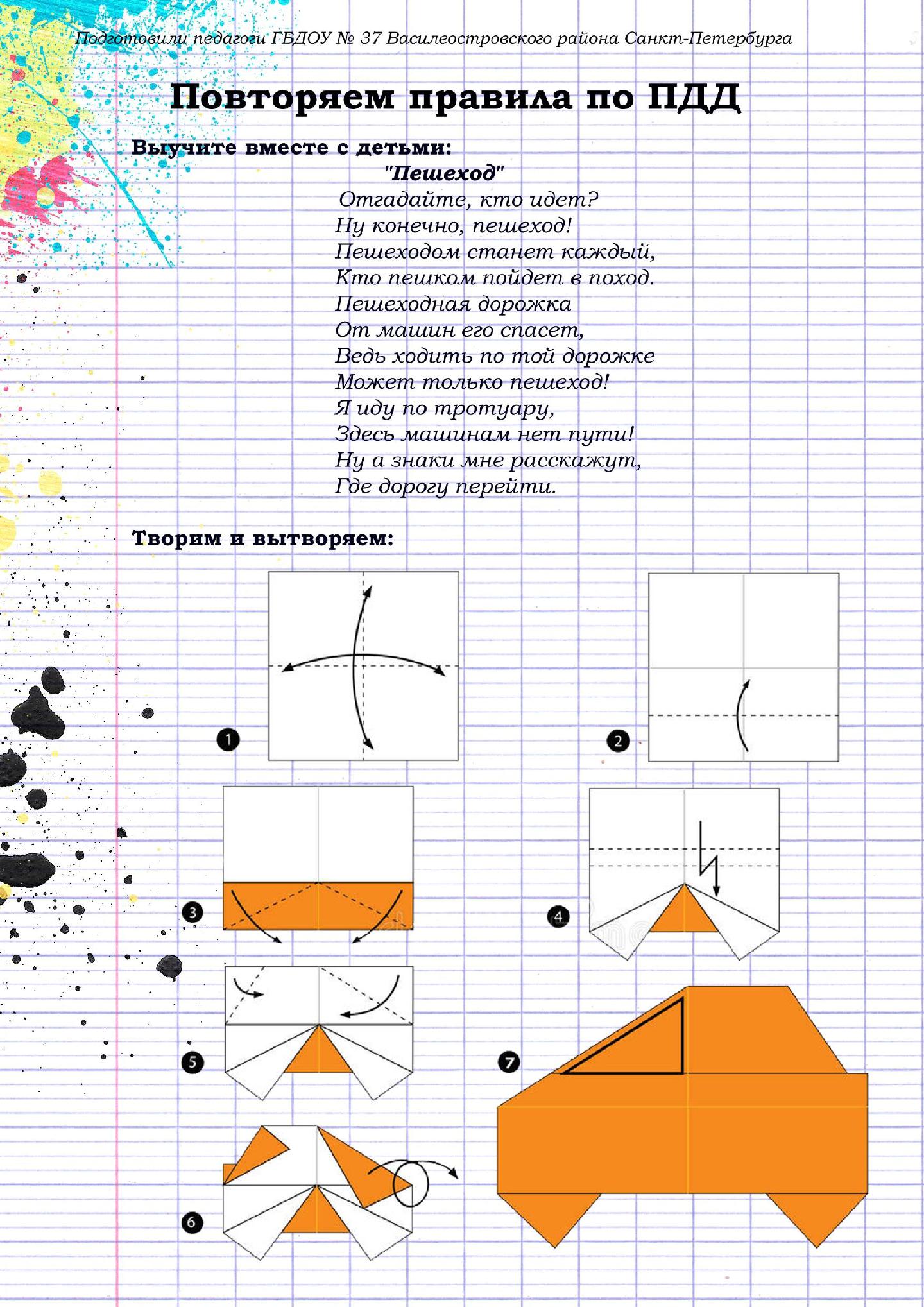 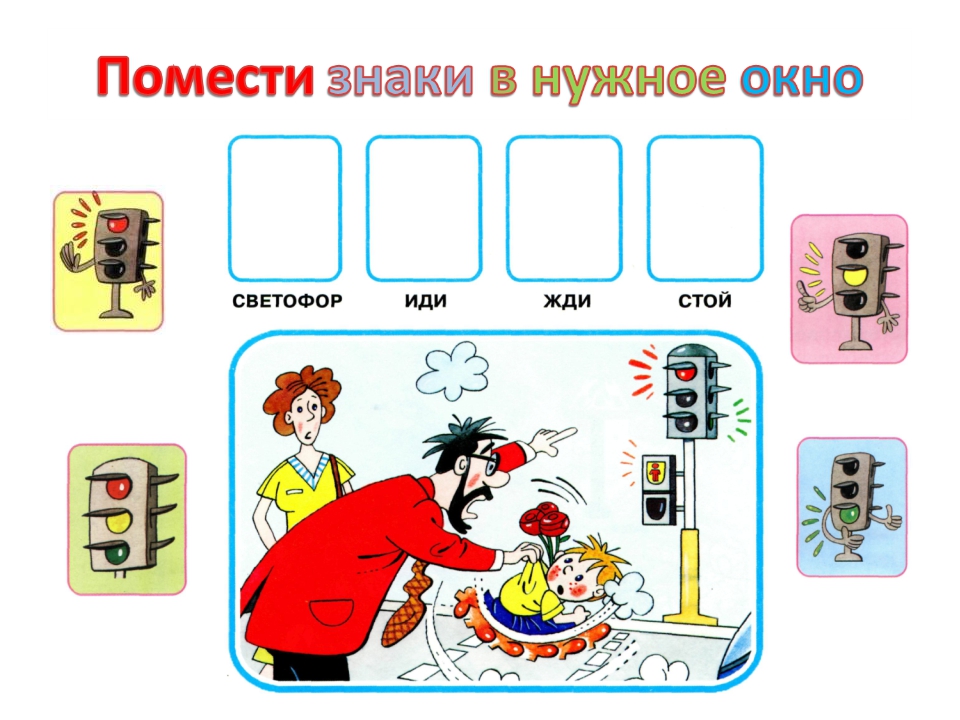 	Лепим вместе с детьми «Машина»Разгадаем кроссворд Разгадай кроссворд 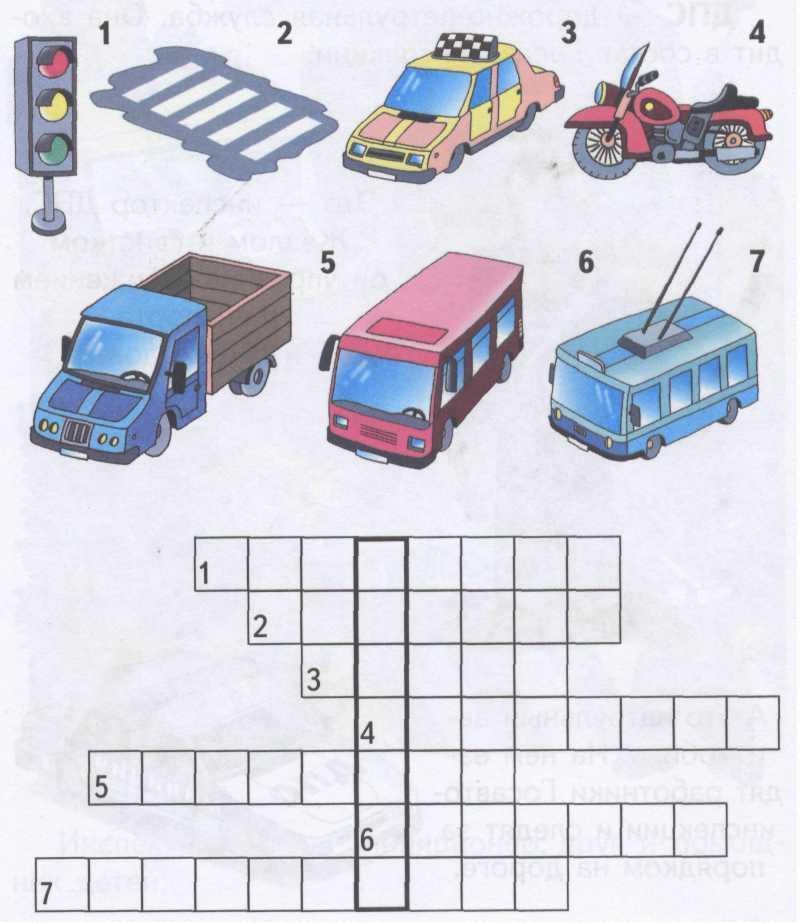 	Лепим вместе с детьми «Машина»Лепим вместе с детьми «Машина» (плоскостная лепка)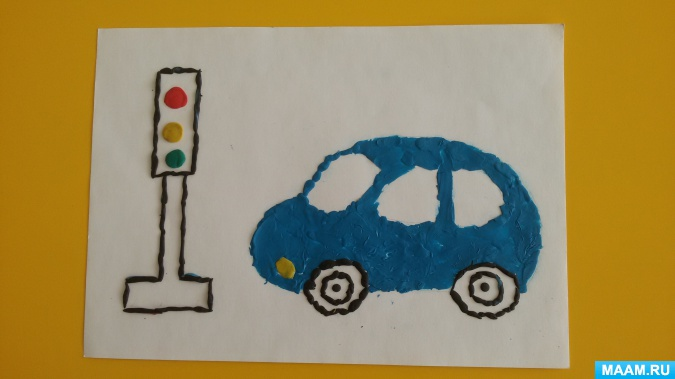 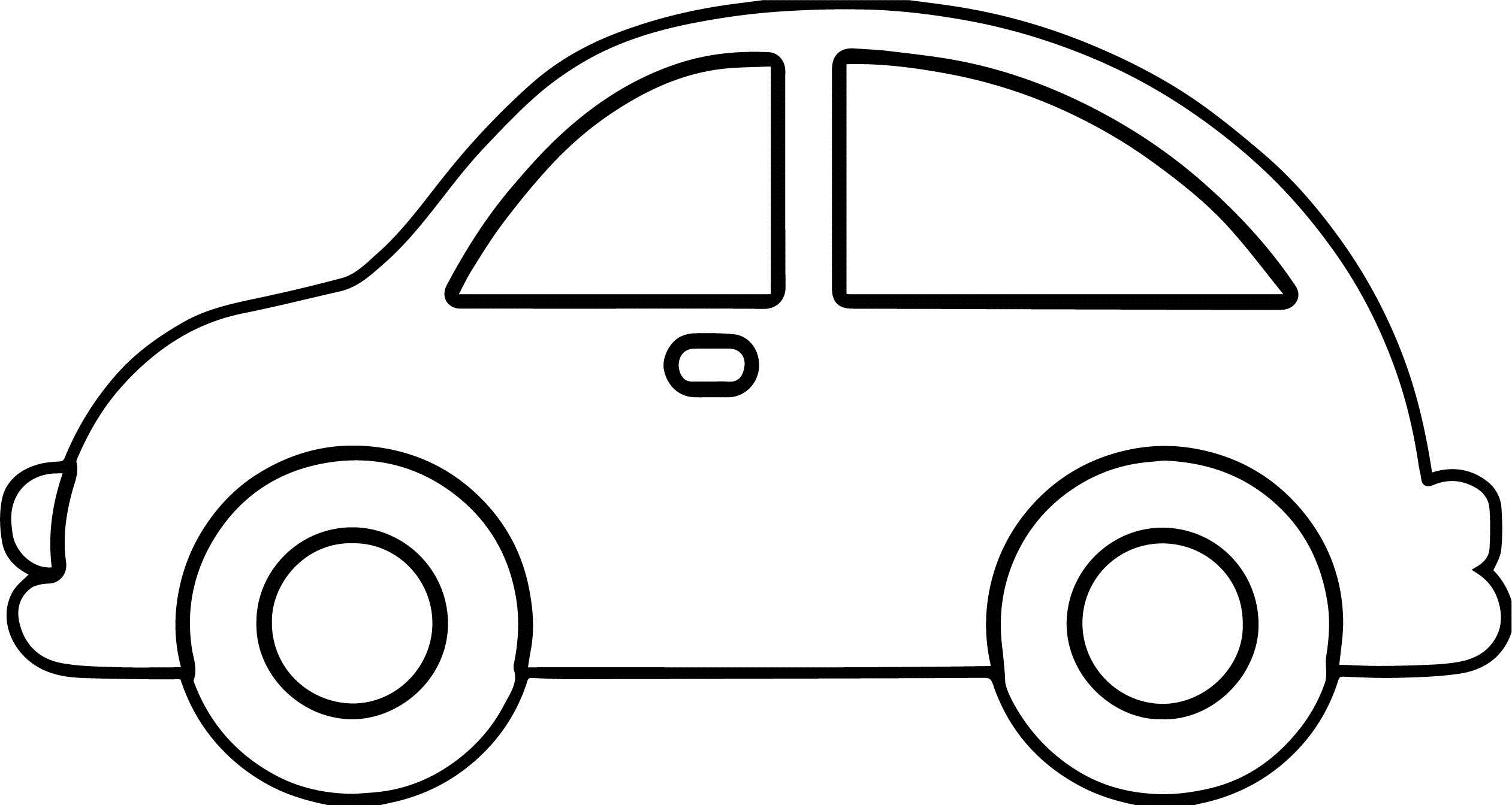 Конструируем из бумаги «Машина»Конструируем из трубочек и пуговиц «Машина»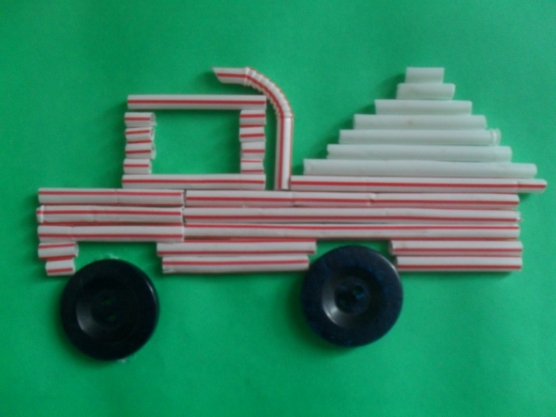 Рисуем вместе с детьми  «Улицы нашего города»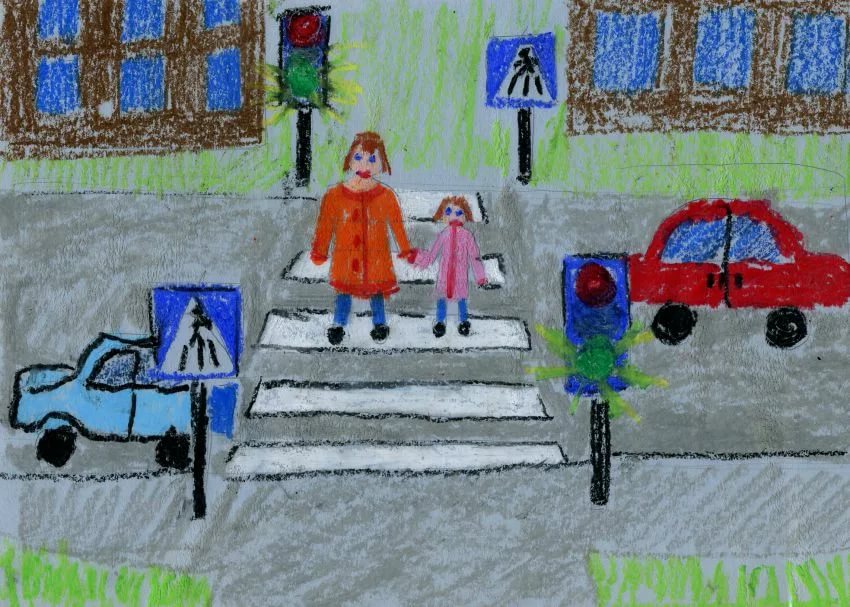 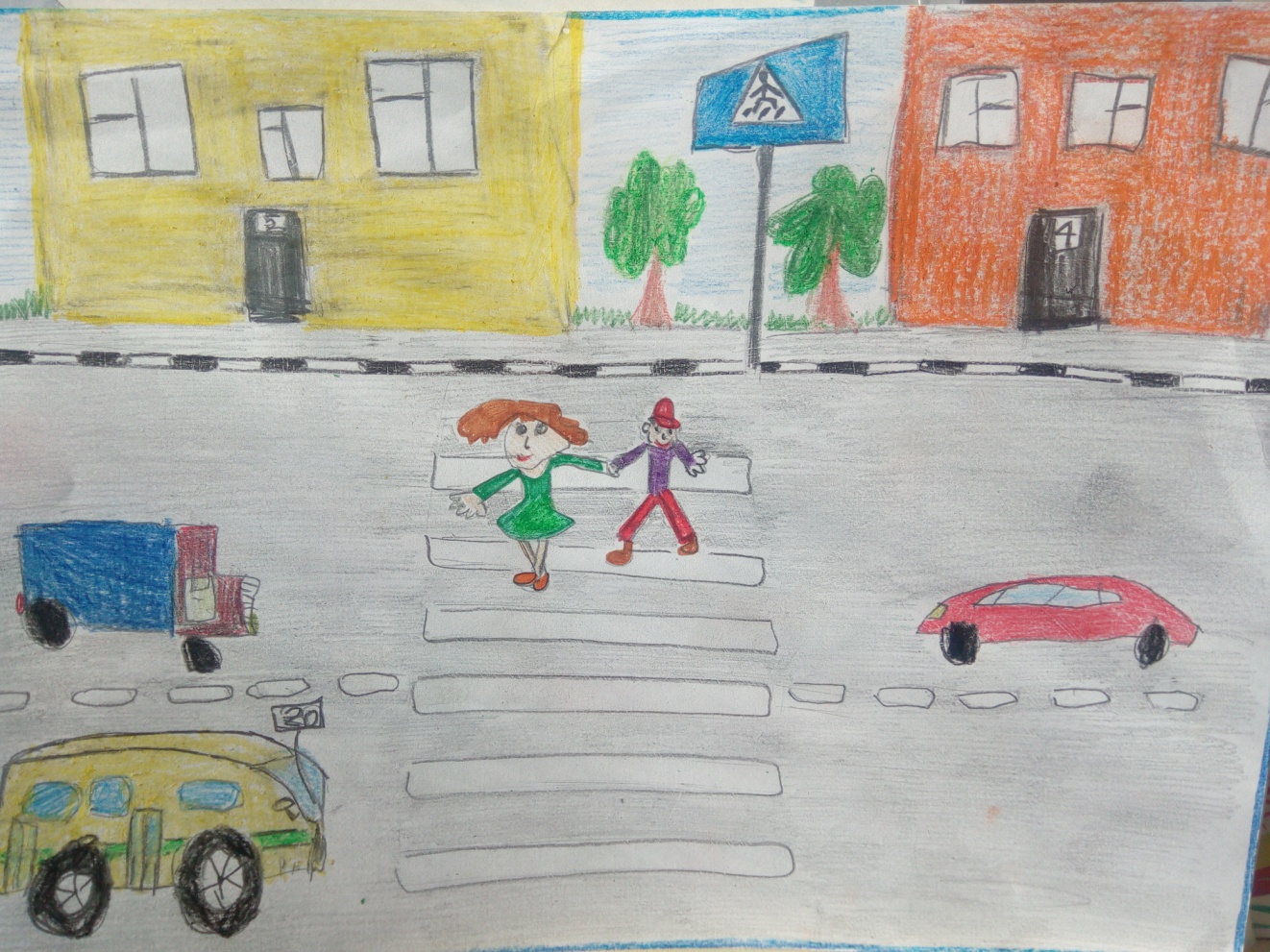 Закрепляем знания по элементарным математическим представлениям: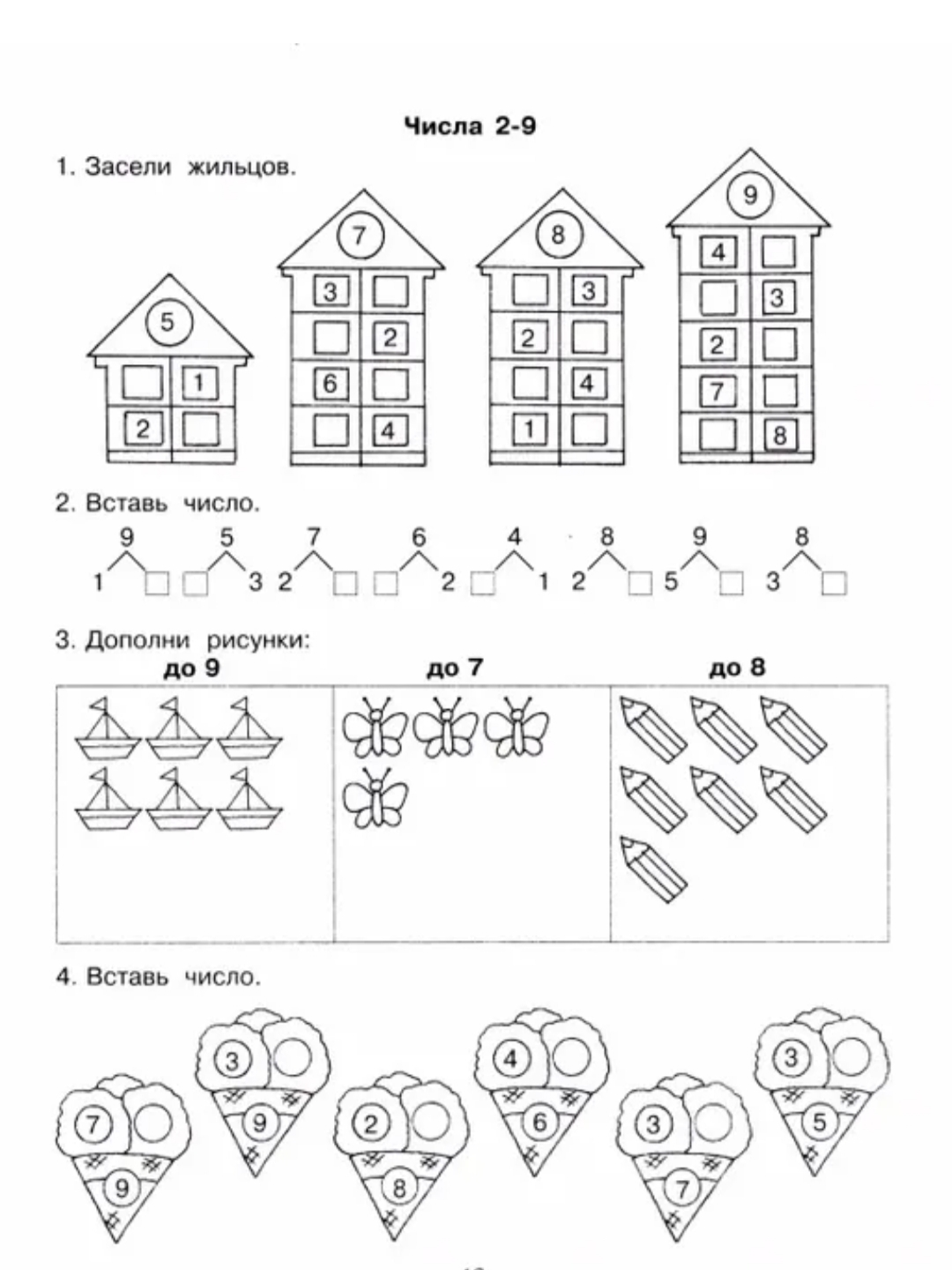 Расставь знаки  в соответствии с образцом (задание на время - 5 минут)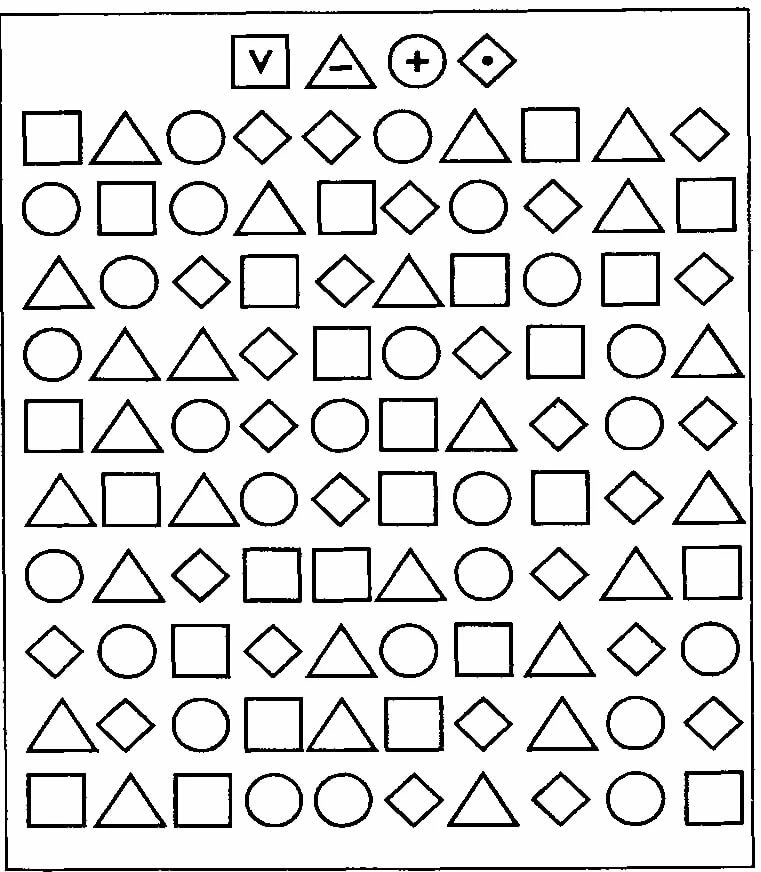 Обучение грамоте: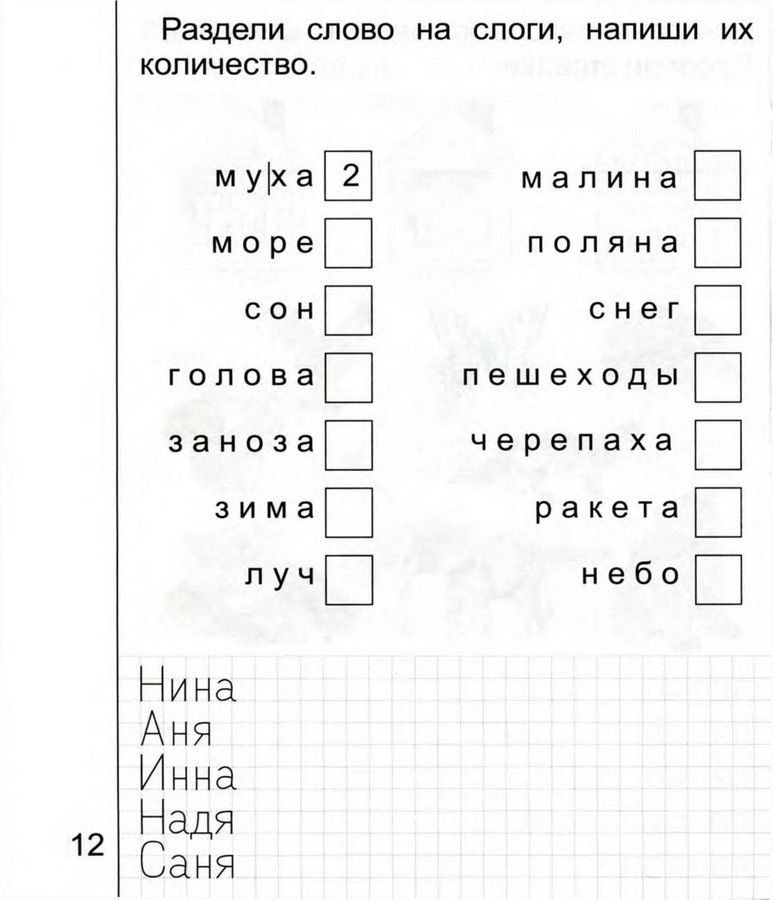 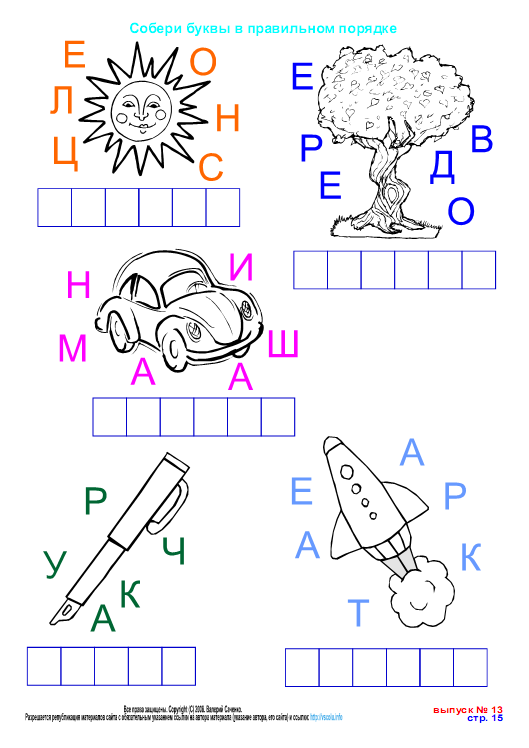 Выучите песню и спойте вместе с детьми «Этот мир состоит из пешеходов»:https://www.youtube.com/watch?v=zE1D7AqWLhUЭтот мир состоит из пешеходов,
Из машин и из шоферов,
И, конечно, из дорог.
Чтобы все в этом мире жили дружно,
Непременно всем нам нужно,
Жить по Правилам, дружок!

Соблюдайте их, друзья,
Нам без них никак нельзя.
Пешеходы и шоферы
Правила Дорожного Движения!
Пешеходы и шоферы
Правила Дорожного Движения!

Светофор нам мигнет зеленым глазом,
И замрут машины сразу,
И пойдем мы на урок.
Красный свет - надо вам не торопиться,Надо всем остановиться,
Это Правило дорог!

Соблюдайте их, друзья,
Нам без них никак нельзя.
Пешеходы и шоферы
Правила Дорожного Движения!
Пешеходы и шоферы
Правила Дорожного Движения!

Соблюдайте их, друзья
Нам без них никак нельзя
Пешеходы и шоферы
Правила Дорожного Движения!
Пешеходы и шоферы
Правила Дорожного Движения!     Предложите ребенку сделать зарядку с отрядом Юных помощников инспекторовhttps://youtu.be/meNC3EFPt10  